AMAN DAN NYAMAN DI TEMPAT KERJA UMKM DONAT GEPENG, JAKARTA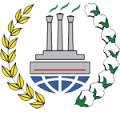 TIM PELAKSANATitin Endrawati		(Ketua / Dosen)Barkah Alkhaliq		(Anggota/Dosen)PROGRAM STUDI MANAJEMEN PEMASARAN INDUSTRI ELEKTRONIKAPOLITEKNIK APP JAKARTA 2021LEMBAR PENGESAHAN   Judul	: Aman dan Nyaman di Tempat Kerja UMKM Donat Gepeng, JakartaTahun Anggaran		: 2021Industri Kecil sasaran	: (checklist)Industri Mikro   		        √(omset s/d 300 juta/tahun)           Industri Kecil		       (omset s/d 2,5 milyar/tahun)Industri Menengah(omset s/d 50 milyar/tahun)LokasiNama Industri  		: Donat GepengAlamat			: Jalan Kramat gg Musolah RT 011/001, N0.28, Cilandak Timur Jakarta Selatan	Kecamatan			:  CilandakKabupaten/Kodya		: Jakarta SelatanKategori Usaha Industri :MakananJenis Permasalahan yang dicoba diatasi (checklist)Produksi			        √LogistikMarketing		        √Sumber Daya Manusia            Keuangan			         √Perdagangan InternasionalPelaksanaKetua Pelaksana Kegiatan	: Titin EndrawatiProgram Studi			: MPIEDibiayai melalui 		: DIPA POLITEKNIK APP JAKARTAJangka waktu pelaksanaan	: 144 hari,  tgl 26 Juni 2021 s.d  tgl. 18 November 2021Personalia pelaksana                                                                                                 Jakarta, 18 November 2021DAFTAR ISIHalamanHalaman Pengesahan	iDaftar Isi	iiKata Pengantar	iiBAB I. PENDAHULUAN	11.1.  Kondisi Obyektif Perusahaan / Lokasi Pengabdian Masyarakat	1BAB II. PELAKSANAAN KEGIATAN	22.1.  Bentuk Kegiatan	22.2.  Sasaran	22.3.  Output dan Outcome	22.4.  Deskripsi Proses Kegiatan	22.5.  Keberlanjutan Program	42.6.  Rekomendasi Rencana Tindak Lanjut	4BAB III. PENUTUP	53.1.  Kesimpulan	53.2.  Saran	5DAFTAR PUSTAKA	6LAMPIRAN	7KATA PENGANTARPuji syukur ke-Hadirat Tuhan Yang Maha Esa, atas berkat rahmat dan Karunia-Nya. Kami dapat menyelesaikan pengabdian masyarakat melalui kegiatan I Care yang merupakan bentuk kegiatan dari Inkubator Politeknik APP.Pengabdian Masyarakat ini merupakan perwujudan salah satu Tri Dharma Perguruan Tinggi yang dilaksanakan oleh Sivitas akademika. Program studi Manajemen Pemasaran Industri Elektronika. Kegiatan ini telah dilaksanakan pada tanggal 26 Juni -18 November 2021 (144 hri) Materi diberikan sesuai dengan kebutuhan yang ada di Industri Kecil Menengah (IKM) yang bernama Donat Gepeng.Akhir kata semoga kegiatan pengabdian masyarakat ini dapat bermanfaat bagi Industri Kecil Menengah (IKM) yang ada di Wilayah Jakarta Selatan.									Jakarta, November 2021									Tim PelaksanaBAB I PENDAHULUAN1.1. Kondisi Obyektif Perusahaan / Lokasi Pengabdian Masyarakat Donat Gepeng merupakan industri makanan yang diminati di lingkungan Cilandak, Donat Gepeng berproduksi di Jalan Kramat gg Musolah RT 011/001, N0.28, Cilandak Timur Jakarta Selatan.  Perusahaan ini berada di bawah pimpinan Ibu Maria Ulfa.Gambar 1.1 Logo perusahaan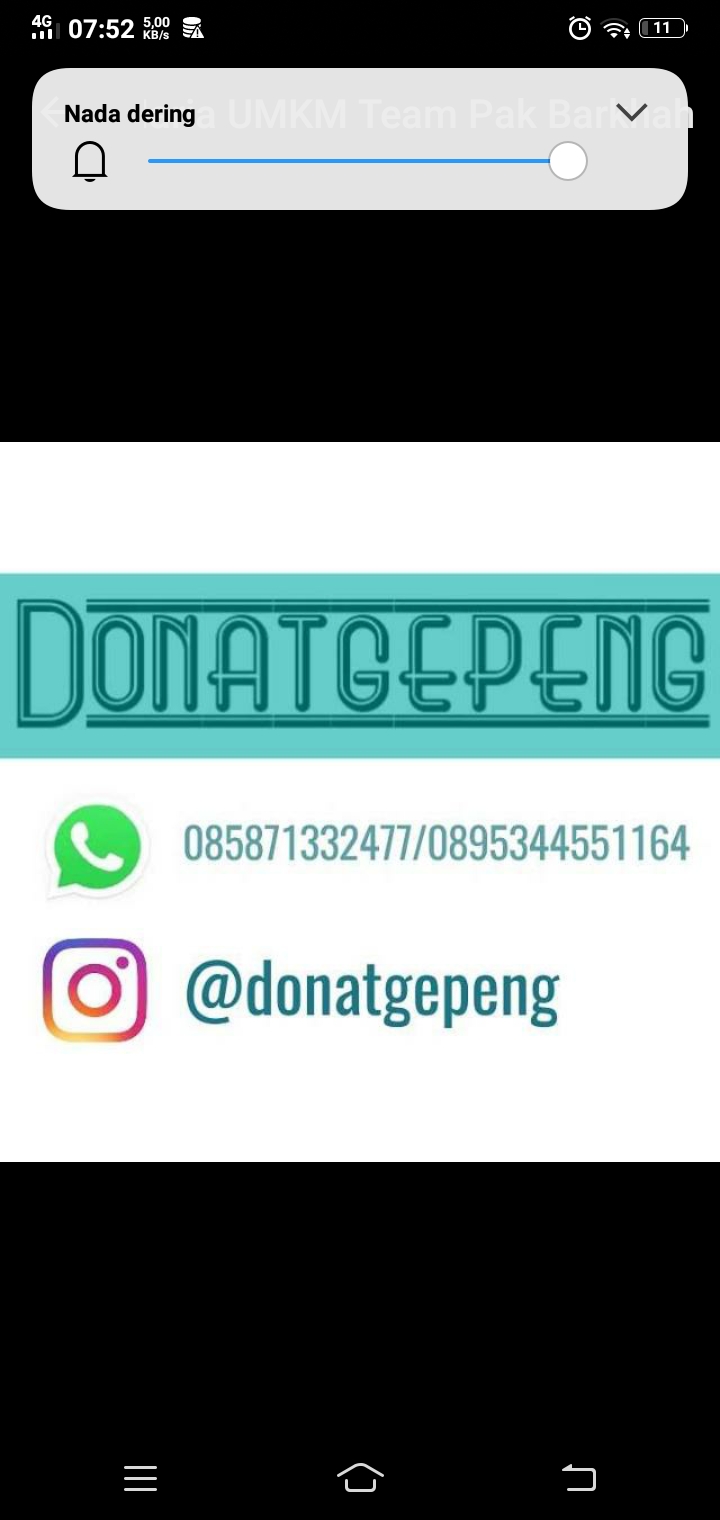 Berdiri sejak 2017. Pada Baseline Assessment diketahui bahwa perusahaan ini memiliki 2 pekerja. Belum ada penghitungan HPP sehingga tidak diketahui laba rugi perusahaan. Pemasaran digital belum optimal. Gambar 1.2 Profil Usaha 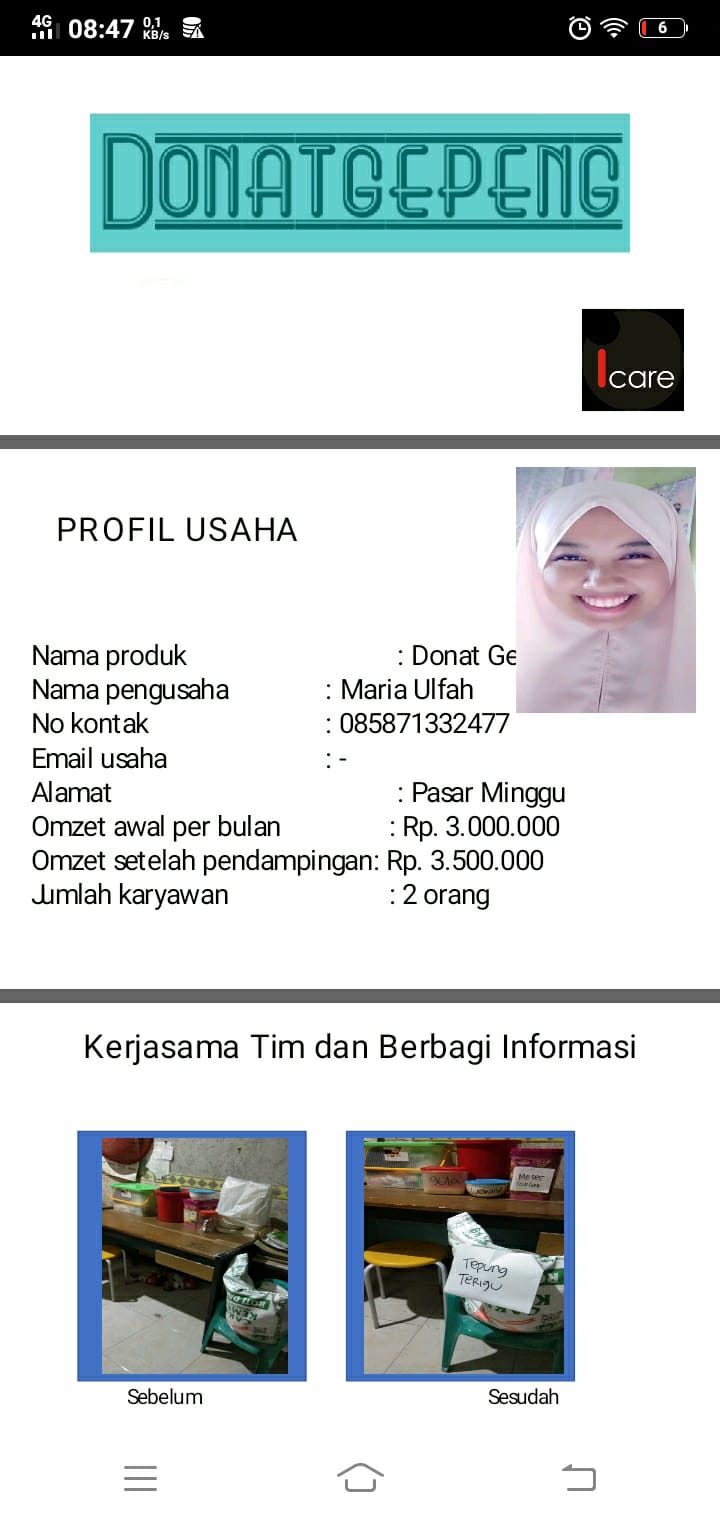 BAB IIPELAKSANAAN KEGIATANBentuk KegiatanDalam kegiatan pelaksanaan pengabdian kepada masyarakat ini telah dilakukan beberapa hal berikut yakni:SosialisasiBaseline assessment secara digitalPelatihan secara daringKonsultasi dan coaching baik daring maupun visit perusahaanPresentasi akhir2.2. SasaranYang terlibat dalam kegiatan ini adalah tim pelaksana dari Politeknik APP Jakarta yang tergabung dalam program ICare, pemilik Ibu Maria Ulfa. 2.3 Output dan OutcomeAdapun output yang didapat dari kegiatan pengabdian ini adalah adanya perbaikan-perbaikan pada sejumlah indikator yang ditetapkan. Output tersebut antara lain:Perbaikan tempat kerja melalui 5SPerbaikan pada pencatatan transaksiPerbaikan pada pemasaran digital dan kemasanPerbaikan pada pelayananPeningkatan omzetOutcome dari kegiatan pengabdian ini adalah perusahaan dapat memperbaiki kinerja secara mandiri dan terjalin komunikasi yang baik antara industri dan institusi. Berdasarkan pendampingan yang dilakukan diperoleh hasil sebagai berikut:Sudah ada Kartu stok Sudah tercatat kartu pemesanSekarang tempat penyimpanan seruangan dengan ruang produksiPencatatan Belanja Online dengan App.Buku KasMulai berkembang dalam produksinya ( sekarang bervarian produksinya)Aktif secara onlinePeningkatan omzet sebesar 50%2.4 Deskripsi Proses KegiatanKegiatan dilakukan secara rangkaian dengan agenda sebagai berikut:Tabel 1.1 Kegiatan PendampinganPada Sosialisasi para pelaku industri dikumpulkan dan diberikan informasi tentang kegiatan pengabdian kepada masyarakat yang akan berlangsung. Setelah sepakat dilakukan baseline assessment untuk mencari tahu keadaan existing dari para pelaku industri. Kemudian para perusahaan diberikan pelatihan yang meliputi berbagi informasi, 5S, higienitas dan K3, produktivitas, literasi keuangan, kualitas dan standar pelayanan, serta pemasaran.Dari materi yang diberikan, pelaku industri diberikan tugas perbaikan untuk industri yang dijalankan yang akan dimonitoring oleh tim secara berkala. Pada akhirnya segala perbaikan yang dilakukan oleh perusahaan akan dipresentasikan di hadapan para pelaku insutri lainnya dan tim.2.5. Keberlanjutan ProgramPara pelaku industry/perusahaan menyambut baik kegiatan dan merasakan dampak yang luar biasa dari kegiatan pengabdian kepada masyarakat ini. Harapannya dapat diberikan materi lainnya.2.6. Rekomendasi Rencana Tindak LanjutAdapun rekomendasi yang dapat diberikan kepada perusahaan adalah:membangun tim EIT yang akan tetap membangun motivasi kerja dari internalMemperkuat tim pemasaranMembangun strategi penjualan yang kokohBAB IIIKESIMPULAN DAN SARAN3.1. KesimpulanBerdasarkan pembahasan yang telah dilakukan, dapat ditarik kesimpulan bahwa kegiatan pengabdian kepada masyarakat berupa pendampingan kepada pelaku industry/usaha mikro, kecil, dan menengah memberikan dampak baik kepada pera pelaku industri.3.2. SaranAdapun saran yang dapat diberikan adalah untuk melanjutkan program kegiatan pengabdian kepada masyarakat serupa.Daftar PustakaSCORE. 2017. Module Short Course. ILO-SCORELampiran 1.Lembar Baseline AssessmentFormulir Penilaian Awal Perusahaan
Untuk menilai status perusahaan sebelum berpartisipasi dalam pelatihan
Penilai: Joni Suwandi & Fajria…………………… Tanggal Penilaian:31 Agustus 2020*Kolom yang ditandai dengan bintang akan dimasukkan ke dalam database Monitoring &
Evaluasi (M&E) SCORE.1 Karyawan temporer/kontrak tidak punya kontrak tetap/penuh waktu seperti karyawan paruh waktu dan pekerja
musiman.
2 Berikan prosentase (%) karyawan yang dibayar secara digital dan metode utama yang digunakan (misalnya transfer
ke rekening bank, kartu pra bayar, atau e-wallet).


6Lampiran 2.Capaian Perbaikan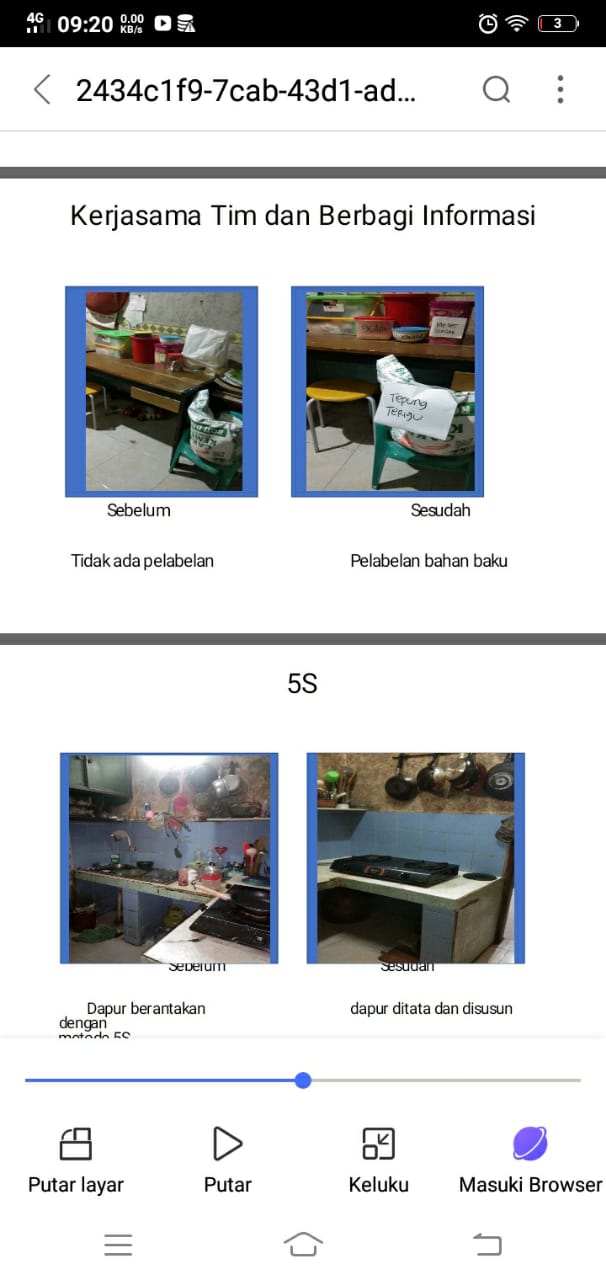 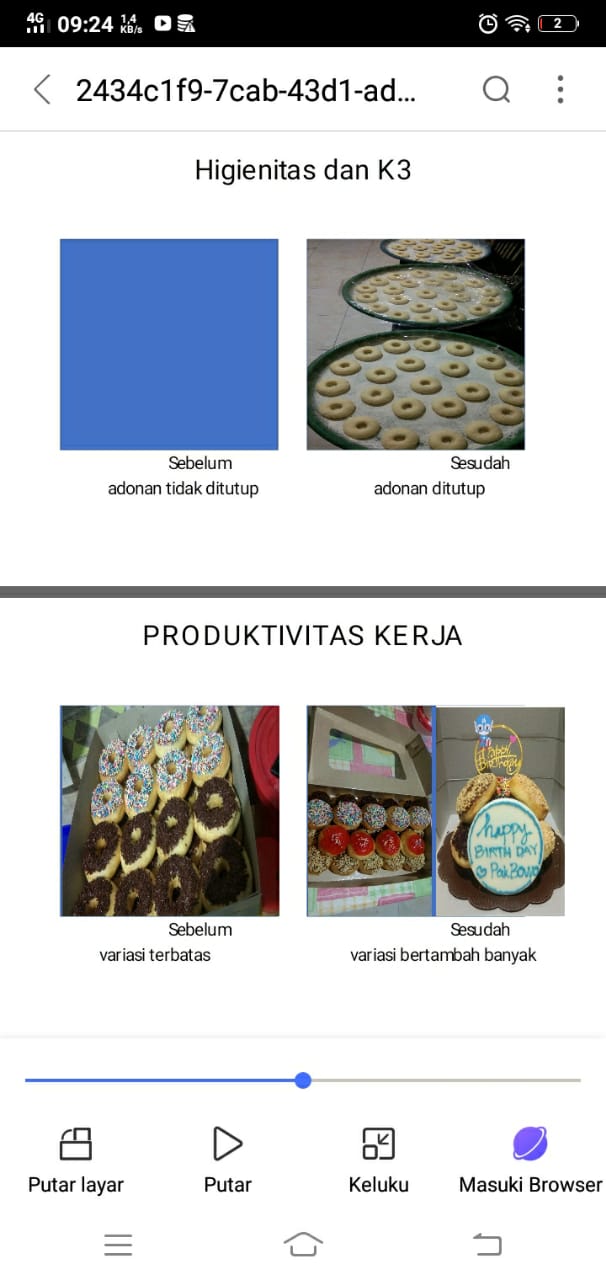 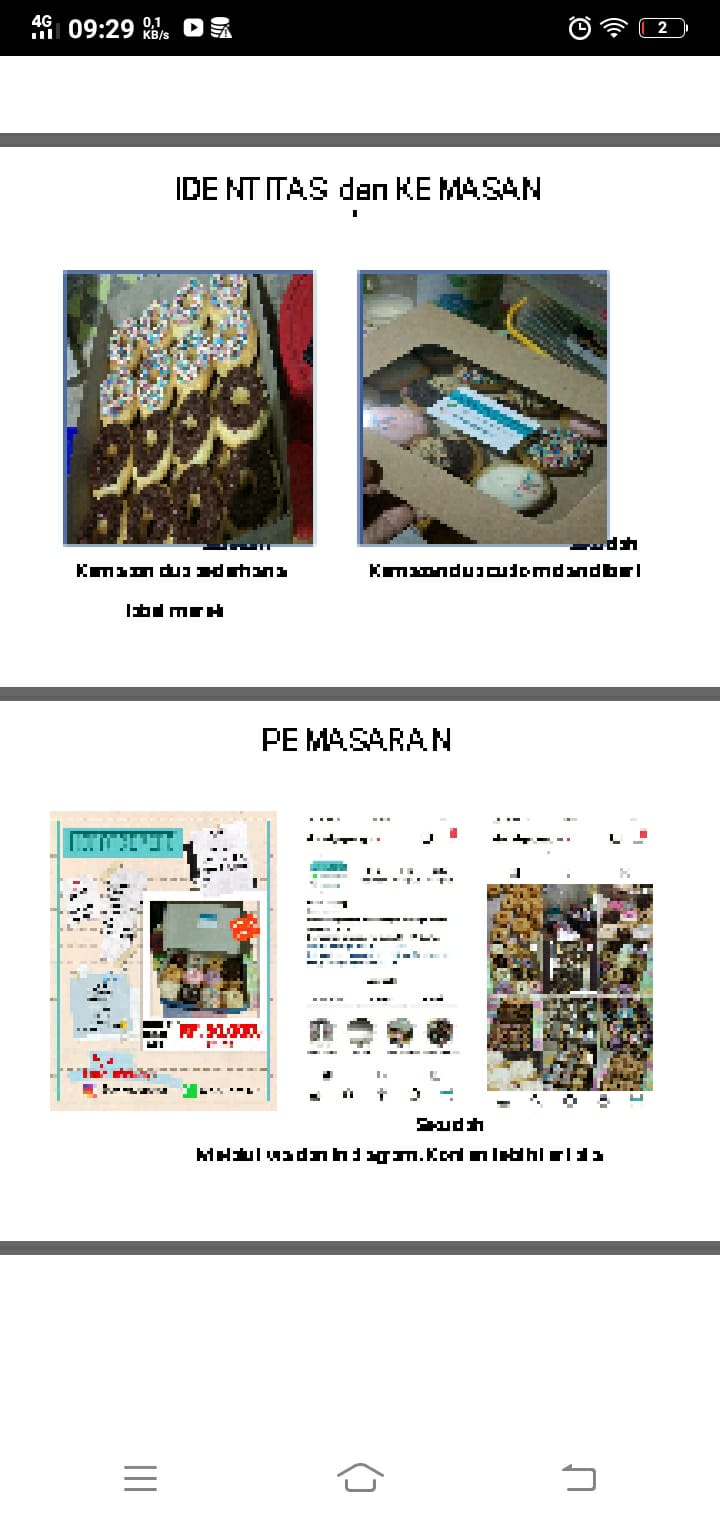 Lampiran 3.Dokumentasi Pelaksanaan Kegiatan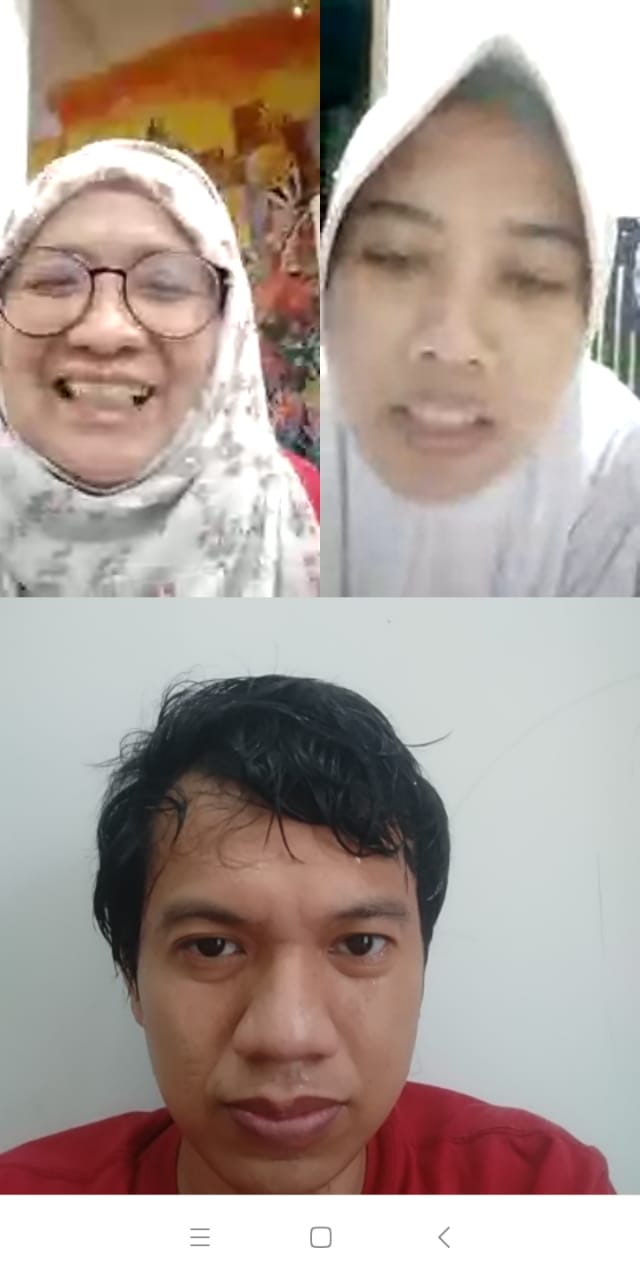 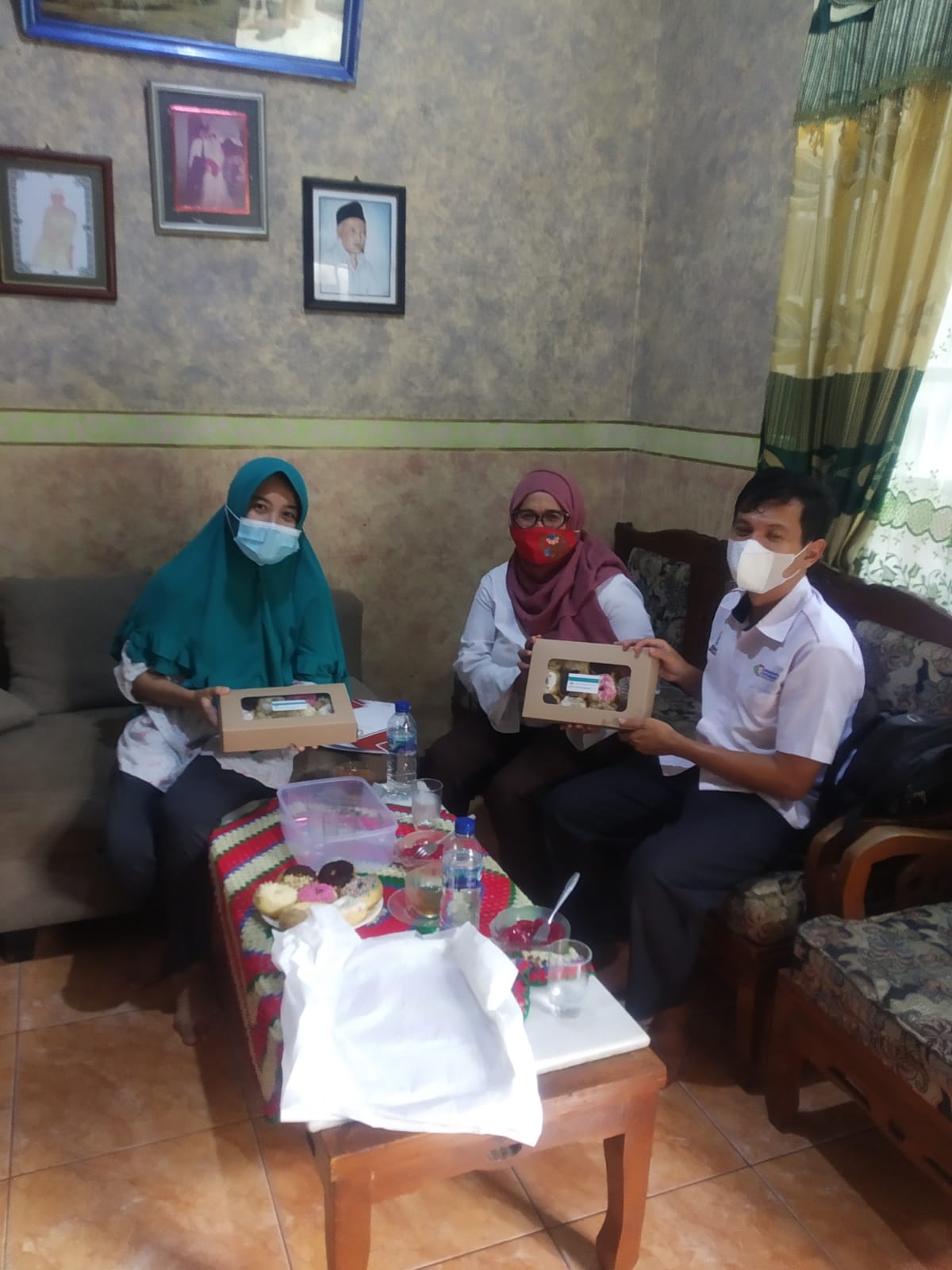 Saat on lineSaat KunjunganNoNamaNIPBidangTugas dalam Tim1Dra.Titin Endrawati, M.M.196804212002122001Pemasaran, 5SKoordinator2Barkah Alklaliq, S. Kom., M.M.198707112014021001KeuanganMembantu pelaksanaanMenyetujuiKetua PelaksanaKetua Program Studi MPIEAji Kresno Murti, ST.,M.M.NIP. 198402092010121001Dra. Titin Endrawati, M.M.NIP. 196804212002122001Mengetahui Ketua UPPM – POLITEKNIK APPI Nyoman Wirya Artha, M.M.NIP. 195801101985031003TanggalAktivitas26 Juni 2021Sosialisasi1 Juli  - 31 Juli 2021Baseline assessment13 Agustus – 27 SeptemberPelatihan 1-7 dan Konsultasi1 Oktober  - 30 Oktober 2021Mentoring dan Coaching18 November 2021Presentasi akhirProfil Perusahaan*Nama Perusahaan: Donat GepengAlamat: Jalan Kramat gg Musolah RT 011/001, N0.28, Cilandak Timur Jakarta SelatanPhone : 085871332477Email (harus diisi): -Produk Utama: Makanan( Kue)Tahun Pendirian: 2017Kepemilikan: sendiriPemilik (L/P):Asal Investasi: sendiriPribadiKonsumen Utama: Masyarakat sekitarStruktur Staf*Jumlah karyawan:
(karyawan tetap) Jumlah: 2 orang Perempuan 2Jumlah karyawan
temporer/kontrak1: Jumlah: - Perempuan: -Jam kerja/shift:Pembayaran upah
secara digital:
(semua atau sebagian)Tidak 
Details2:Ringkasan PenilaianPenjelasan Singkat Manajemen – karakteristik utama Perusahaan (termasuk
persoalan-persoalan yang dihadapi perusahaan yang disorot oleh pemilik/ manajer/karyawan)Meningkatkan penjualanMelakukan 5 SCara penawaran ke konsumen melalui platform digitalMeingkatkan kepuasan pelangganMembuat pencatatan dan pembukuan yang benarCatatan penilai – kegiatan peningkatan penting untuk dimasukkan dalam rencana peningkatan perusahaanTata letak yang terkait dengan proses produksi agar memudahkan dalam bekerja
Kualitas kepersihan dan kepuasan pelanggan
Teknik pencatatan yang memisahkan antara keuangan pribadi dengan perusahaanEfisensi biaya terkait dengan penggunaan bahan bakuBagan organisasi / DepartemenProses manufakturBidang-bidang peningkatan perusahaanBidang Indikator Indikator Tanggapan / komentarTanggapan / komentarKerjasama di Tempat KerjaBerbagi
informasi
secara
terstruktur
antara
manajer
dengan
karyawanInformasi terbaru tentang perusahaan
disampaikan secara teratur dan
bebas kepada karyawan.Informasi terbaru tentang perusahaan
disampaikan secara teratur dan
bebas kepada karyawan.Rapat harian karyawan/manajer
(minimal tiga kali seminggu)*Tidak
√ Tidak
√ Pemakaian papan pengumuman
(informasi terbaru disampaikan
minimal di salah satu area produksi)*Ya 
√Ya 
√Ada sistem penyampaian saran dari
karyawan (aktif: setidaknya ada 1
saran di bulan terakhir)*Tidak
Tapi tidak tetulis (verbal)
√ Tidak
Tapi tidak tetulis (verbal)
√ 5S Karyawan merasa ikut bertanggung
jawab untuk menjaga keberhasilan
kerapihan tempat kerja mereka.Karyawan merasa ikut bertanggung
jawab untuk menjaga keberhasilan
kerapihan tempat kerja mereka.Ya √Ya √5S (setidaknya diterapkan di salah
satu area produksi)*Ya Level 3 Ya Level 3 Adanya foto-foto sebelum dan
sesudahYa  Ya  KPI Perusahaan dapat menelusuri
indikator kinerja penting dan dapat
memberikan data yang dapat
dipercaya.Perusahaan dapat menelusuri
indikator kinerja penting dan dapat
memberikan data yang dapat
dipercaya.Tidak
√Tidak
√Fasilitas
karyawanPeningkatan fasilitas karyawan
(perbaikan dilaksanakan minimal di
salah satu area: toilet, kamar ganti,
ruang makan)*Peningkatan fasilitas karyawan
(perbaikan dilaksanakan minimal di
salah satu area: toilet, kamar ganti,
ruang makan)*Tidak
√ Tidak
√ Persoalan-persoalan penting yang perlu disampaikan di bidang kerjasama di tempat kerja:
Membawa perasaa untuk bekerja dalam satu tim, tidak sendiri sendiri (terkadang masih ada)
Catatan : Hal ini karena perubahan / merged dari 2 unit usaha menjadi1KualitasOrientasi
pelangganPerusahaan memahami keinginan
pelanggan dan memiliki keinginan
yang tinggi untuk mempertahankan
pelanggan.Perusahaan memahami keinginan
pelanggan dan memiliki keinginan
yang tinggi untuk mempertahankan
pelanggan.Ya
√Ya
√Survei teratur untuk memperoleh
masukan dari pelanggan (minimal
dilaksanakan dua kali setahun)*Tidak
Baru dimulai
√ Tidak
Baru dimulai
√ Ada kebijakan tentang mutu
(yang sudah dijelaskan secara
terperinci, dan diterapkan dan
dipahami oleh para karyawan)*Tidak
√ Tidak
√ Mengukur dan
berbagi data
yang bermutuPerusahaan menelusuri Indikator
Kinerja Penting (KPI) tentang mutu
produk dan produksi.Perusahaan menelusuri Indikator
Kinerja Penting (KPI) tentang mutu
produk dan produksi.Tidak
Agak kurang paham
√Tidak
Agak kurang paham
√
5Perusahaan menyampaikan data
kinerja yang bermutu (dalam bentuk
tabel, grafik dll.) kepada karyawan.*
5Perusahaan menyampaikan data
kinerja yang bermutu (dalam bentuk
tabel, grafik dll.) kepada karyawan.*Tidak
√Tidak
√Pengurangan
jumlah barang
catat (defect)Pengurangan
jumlah barang
catat (defect)Faktor penyebab terjadinya barang
cacat dianalisa dan diatasi secara
sistematis
(minimal setiap bulan)*Faktor penyebab terjadinya barang
cacat dianalisa dan diatasi secara
sistematis
(minimal setiap bulan)*Ya 
√ Prosedur pengoperasian standar
(SOP) digunakan secara teratur
(minimal di salah satu area produksi)*Prosedur pengoperasian standar
(SOP) digunakan secara teratur
(minimal di salah satu area produksi)*Tidak
√Tidak
√Persoalan-persoalan penting yang akan diatasi di bidang manajemen mutu:
Standard pemilihan produk (ukuran dan jenis)Persoalan-persoalan penting yang akan diatasi di bidang manajemen mutu:
Standard pemilihan produk (ukuran dan jenis)Produksi bersihProduksi bersihEfisiensi
sumber daya
dan energiEfisiensi
sumber daya
dan energiPemakaian sumber daya dipantau
secara baik (bahan mentah, listrik, air
dll.)*Pemakaian sumber daya dipantau
secara baik (bahan mentah, listrik, air
dll.)*Ya 
√ Ada proses untuk mengurangi
pemakaian bahan dan ada tindakan
yang sudah dilaksanakan.*Ada proses untuk mengurangi
pemakaian bahan dan ada tindakan
yang sudah dilaksanakan.*Tidak
√ Tidak
√ Ada proses untuk mengurangi
pemakaian energy dan ada tindakan
yang sudah dilaksanakan.*Ada proses untuk mengurangi
pemakaian energy dan ada tindakan
yang sudah dilaksanakan.*Tidak
√ Tidak
√ Perawatan
peralatanPerawatan
peralatanPeralatan diperiksa secara teratur
untuk mencegah kerusakan dan
untuk memantau bagian-bagian yang
sudah aus serta mematau pemakaian
bahan bakar.Peralatan diperiksa secara teratur
untuk mencegah kerusakan dan
untuk memantau bagian-bagian yang
sudah aus serta mematau pemakaian
bahan bakar.Ya 
√ Ada sistem perawatan peralatan * Ada sistem perawatan peralatan * Tidak
√ Tidak
√ Persoalan-persoalan penting yang akan diatasi di bidang produksi bersih:
Behavior dan perbedaan standard bersih yang setiap personil berbedaPersoalan-persoalan penting yang akan diatasi di bidang produksi bersih:
Behavior dan perbedaan standard bersih yang setiap personil berbedaPengelolaan tenaga kerjaPengelolaan tenaga kerjaKebijakan dan
pedoman
SDMKebijakan dan
pedoman
SDMKebijakan dan praktek SDM sesuai
dengan peraturan ketenagakerjaan
nasional dan internasional.Kebijakan dan praktek SDM sesuai
dengan peraturan ketenagakerjaan
nasional dan internasional.Tidak
√ Ada kebijakan SDM (yang sudah
dijelaskan secara terperinci,
diterapkan, diperbaharui dan
dipahami oleh karyawan)Ada kebijakan SDM (yang sudah
dijelaskan secara terperinci,
diterapkan, diperbaharui dan
dipahami oleh karyawan)Tidak
√ Tidak
√ Setidaknya upah minimum sesuai UU
dibayarkan*Setidaknya upah minimum sesuai UU
dibayarkan*Tidak
√ Tidak
√ Lembur dibayar dengan benar dan
konsisten*Lembur dibayar dengan benar dan
konsisten*Tidak
√ Tidak
√ Jam kerja sesuai dengan batas yang
ditetapkan UU*Jam kerja sesuai dengan batas yang
ditetapkan UU*Tidak
√ Tidak
√ Praktek SDM mencakup ketentuan
ketentuan khusus yang mengatur
masalah-masalah yang terkait denganPraktek SDM mencakup ketentuan
ketentuan khusus yang mengatur
masalah-masalah yang terkait denganTidak
√Tidak
√genderPraktek SDM
yang lebih
baikPraktek SDM mengakui karyawan
sebagai aset penting perusahaanYa TidakAda sistem pemberian penghargaan
(reward) untuk prestasi kerja yang
tinggi (misalnya dalam bentuk
pengakuan, pemberian insentif)*TidakAda sistem pelatihan karyawan untuk
memastikan karyawan diberi
pelatihan secara teratur*Tidak
Belum teraturAda sistem penyampaian keluhan * TidakPersoalan-persoalan penting yang akan diatasi di bidang pengelolaan sumber daya manusia:
Mendorong untuk agile learning dan mencoba hal baru terutama di skema digitalisasiKesehatan dan Keselamatan Kerja (K3)Pengurangan
jumlah
kecelakaanKesehatan dan keselamatan
karyawan adalah persoalan penting
bagi perusahaanYa TidakSudah dibentuk Komite K3 yang
melibatkan karyawan dan manajer
(secara aktif)*Tidak
BelumSudah ada kebijakan tentang K3
(yang sudah dijelaskan secara
terperinci, diterapkan, dan dipahami
oleh karyawan)*TidakKetentuan tentang K3 berisi resiko
resiko spesifik gender yang sudah
diidentifikasi (misalnya ketentuan
khusus untuk perempuan hamil)TidakJumlah kecelakaan dan kejadian yang
hampir menimbulkan kecelakaan
ditelusuri*TidakAda analisa secara sistematis tentang
factor-faktor penyebab kecelakaan*TidakPenilaian resiko digunakan secara
teratur (penilaian dilaksanakan
minimal dua kali setahun)*TidakDisediakan pintu keluar darurat dan
diberi tanda secara jelas*TidakAlat Pelindung Diri (APD) disediakan
untuk digunakan oleh karyawan *TidakMeningkatkan
kesejahteraan
karyawanKondisi kerja di atas rata-rata
sehingga karyawan merasa puasTingkat kepuasan karyawan dipantau TidakAbsensi dipantau Tidak Rate:Tingkat perputaran pekerja dipantau Tidak Rate:Persoalan-persoalan penting yang akan diatasi di bidang kesehatan dan keselamatan kerja
(K3)